Завершились городские соревнования кинологических 
поисково-спасательных расчётов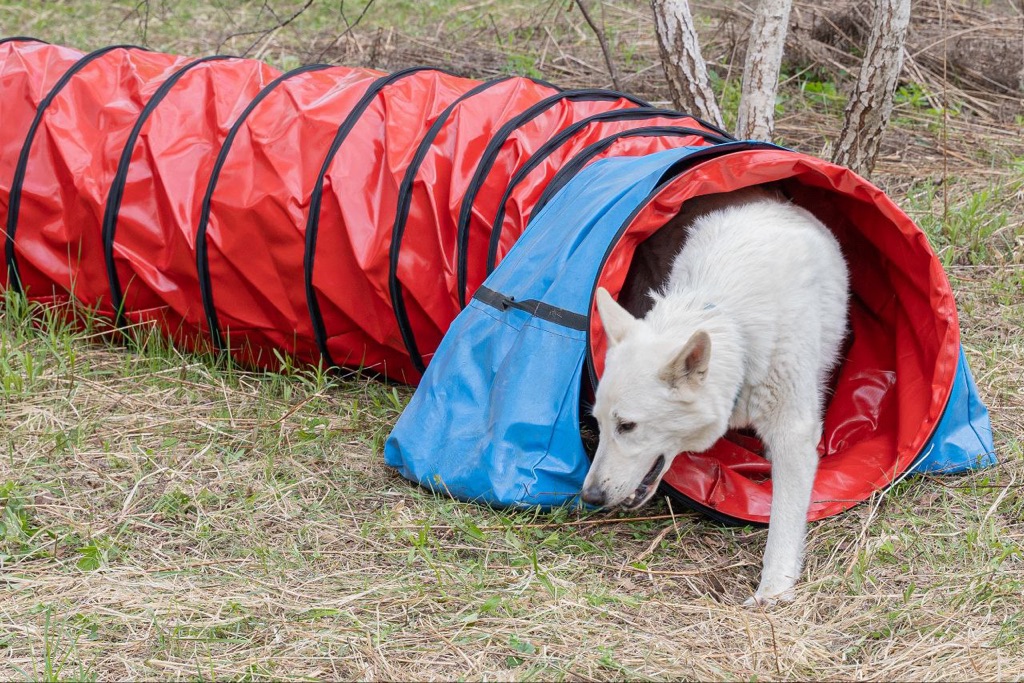 Департамент ГОЧСиПБ провёл открытые московские городские соревнования кинологических поисково-спасательных расчётов. Это были первые после большого перерыва состязания такого формата, и не удивительно, что они привлекли внимание многих участников, причём не только из подведомственных Департаменту учреждений.За звание лучших боролись 30 поисково-кинологических расчётов из столичного Пожарно-спасательного центра, добровольных поисково-спасательных отрядов «Спасрезерв» и «ЛизаАлерт», клуба служебного собаководства «Аргус», учебно-дрессировочного центра «Сириус» и учебно-кинологического центра «Бархан» из города Калуга.Кинологи и их питомцы должны были показать свои навыки на трёх этапах: проверка послушания и ловкости, поиск пострадавших в техногенном завале и в природной среде.Первый этап включал демонстрацию знания базовых команд и прохождение полосы препятствий. Во время выполнения задачи в техногенном завале расчёт должен был обнаружить и правильно обозначить всех статистов, совершив не более одной ошибки. Зона поиска составила 1200 квадратных метров, работу собак осложняли «отвлекающие» точки с игрушками и едой. И, наконец, третий этап представлял из себя коридор в лесу длиной 150 метров, в котором расчёты должны были найти условных пострадавших.Контрольное время работы на каждом из этапов для проверки специальной подготовки, независимо от сложности, составляло 20 минут.По итогам состязаний третье место заняли Екатерина Ломовцева с собакой Ягр из учебно-дрессировочного центра «Сириус». Серебро забрали Евгений Слизовский и пёс Питер из аварийно-спасательного отряда (АСО) №6 Пожарно-спасательного центра Москвы. А лучшим поисково-спасательным кинологическим расчётом стали коллеги Евгения и Питера Юлия Тихонова и её подопечный Даня из АСО №6.